      D E K L A R A C J A  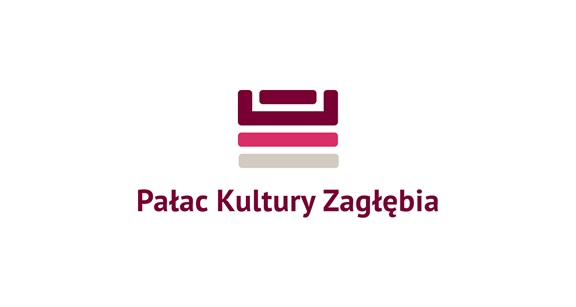          UCZESTNICTWA W ZAJĘCIACH               w roku kulturalnym  2017 / 2018               
   	adres placówki PKZ: 	PKZ – Plac Wolności 1 
UWAGA!  Wypełnić drukowanymi literami.Oświadczenia uczestnika /prawnego opiekuna: 1. Oświadczam, że zobowiązuję się do: 
- przestrzegania postanowień Regulaminu zajęć w PKZ
- uiszczania w terminie opłat za udział w zajęciach 
- zgłaszania wszelkich zmian w danych objętych niniejszym zgłoszeniem 
2. Oświadczam, że stan zdrowia dziecka oraz jego predyspozycje psychofizyczne pozwalają na udział w zajęciach. 
3. Oświadczam, że dane zawarte w niniejszym zgłoszeniu są zgodne ze stanem prawnym i faktycznym. 
4. Oświadczam, że wyrażam zgodę na wykorzystywanie i przetwarzanie danych osobowych mojego dziecka, przez Pałac Kultury Zagłębia na potrzeby organizacji zajęć w PKZ w okresie wrzesień 2017 - czerwiec 2018, zgodnie 
z Ustawą o Ochronie Danych Osobowych z dnia 29 sierpnia 1997r (DZ.U.2016 poz. 922 t.j.). 
Pałac Kultury Zagłębia z siedzibą przy Placu Wolności 1 w Dąbrowie Górniczej oświadcza, iż będzie administratorem danych osobowych w okresie wrzesień 2017 - czerwiec 2018, w tym czasie uczestnik/rodzic bądź prawny opiekun ma prawo do wglądu w dane osobowe i możliwość ich zmiany.……………………...………………………….    data, podpis rodzica /opiekuna5. Oświadczam, że wyrażam zgodę na wykorzystanie wizerunku mojego dziecka, zgadzam się na robienie zdjęć 
i nagrań filmowych w celach informacyjnych i promocyjnych, związanych z działalnością PKZ, w tym 
w socialmediach PKZ. Uczestnicy zajęć  i imprez organizowanych przez PKZ wyrażają tym samym zgodę na wykorzystywanie ich danych podanych do wiadomości PKZ oraz zdjęć i nagrań filmowych z ich udziałem zgodnie 
z Ustawą o Ochronie Danych Osobowych z dnia 29 sierpnia 1997 r. (DZ.U.2016 poz. 922 t.j..).  i nie będę żądać wynagrodzenia finansowego z tego tytułu.……………………...………………………………...    data, podpis rodzica /opiekunaREGULAMINUCZESTNICTWA W ZAJĘCIACH EDUKACJI ARTYSTYCZNEJ      Organizatorem zajęć edukacji artystycznej jest Pałac Kultury Zagłębia w Dąbrowie Górniczej (PKZ).Zajęcia odbywają się w siedzibie głównej PKZ oraz w placówkach PKZ: kluby osiedlowe, świetlice środowiskowe, DK Ząbkowice.Zajęcia prowadzone są zgodnie z ustalonymi harmonogramami. PKZ uprawniony jest do odwołania bądź zmiany terminu poszczególnych zajęć. UCZESTNICTWO W ZAJĘCIACH Uczestnictwo w zajęciach jest dobrowolne i odbywa się na podstawie pisemnej deklaracji uczestnictwa złożonej w PKZ lub placówce PKZ.Warunkiem uczestnictwa w zajęciach jest uprzednie uiszczenie opłaty. Uczestnicy zajęć zobowiązani są okazać instruktorowi potwierdzenie zapłaty. Instruktorzy mają prawo nie dopuścić do zajęć osób, które nie wniosły wymaganej opłaty.Instruktorzy prowadzą listy osób uczestniczących w zajęciach.PKZ zastrzega sobie prawo ustalenia limitów osób uczestniczących w zajęciach.Uczestnicy zajęć przebywają pod opieką instruktorów w czasie zgodnym z przedstawionym harmonogramem zajęć.  W przypadku podjęcia decyzji o rezygnacji z uczestnictwa w zajęciach, niezwłocznego poinformowania o tym PKZ (instruktora).OBOWIĄZKI UCZESTNIKA ZAJĘĆUczestnicy zobowiązani są do:   aktywnego udziału w realizacji programu oraz przestrzegania harmonogramu zajęć, wykonywania poleceń instruktorów, a także do przestrzegania zasad bezpieczeństwa i porządku,kulturalnego zachowywania się podczas zajęć i wyjazdów, posiadania obuwia zmiennego,szanowania mienia oraz sprzętu dydaktycznego przestrzegania i stosowania postanowień niniejszego regulaminu oraz wszelkich przepisówporządkowych obowiązujących na terenie obiektów, w których prowadzone są zajęcia.OBOWIĄZKI PRZEDSTAWICIELI USTAWOWYCH /OPIEKUNÓW PRAWNYCHRodzice / opiekunowie dzieci uczestniczących w zajęciach zobowiązani są do:odpowiedniego przygotowania dzieci do zajęć,przestrzegania harmonogramu zajęć i współpracy z instruktorami,terminowego uiszczania opłat za zajęcia,poinformowania instruktora o nieobecności dziecka na zajęciach,zapewnienia bezpiecznego dojścia dziecka do placówki oraz odbioru dziecka po zakończeniu zajęć.OPŁATYWysokość opłat za uczestnictwo w zajęciach na dany rok szkolny, określa cennik ustalony przez Dyrektora PKZ. Opłaty za uczestnictwo w zajęciach uiszcza się przed rozpoczęciem zajęć. PKZ zastrzega sobie prawo do zmiany obowiązującego cennika w ciągu trwania cyklu edukacyjnego.POSTANOWIENIA DODATKOWEPKZ nie ponosi odpowiedzialności za utratę, uszkodzenie lub zniszczenie rzeczy wniesionych na zajęcia, 
a ponadto nie odpowiada za rzeczy pozostawione przez uczestników zajęć.Przedstawiciele ustawowi /opiekunowie prawni na zasadach ogólnych/ ponoszą pełną odpowiedzialność za wszelkie szkody materialne wyrządzone PKZ przez dzieci uczestniczące w zajęciach.PKZ ponosi odpowiedzialność za dzieci uczestniczące w zajęciach wyłącznie w okresie od momentu rozpoczęcia zajęć do momentu ich zakończenia.Samowolne oddalanie się od opiekunów, niezdyscyplinowanie, nieprzestrzeganie regulaminu będzie skutkowało wykluczeniem uczestnika z zajęć. Chęć udziału w zajęciach jest jednoznaczna ze zgodą na robienie fotografii i filmików przez PKZ lub lokalną prasę w trakcie trwania zajęć. Materiały fotograficzne i filmowe będą wykorzystywane w celach promocyjnych PKZ.Zgłoszenie uczestnika na zajęcia jest równoznaczne z zaakceptowaniem postanowień niniejszegoRegulaminu.ZAJĘCIAdzień/ godz.DANE UCZESTNIKA  NAZWISKO, IMIĘ DATA URODZENIAadres zamieszkania: kod - miejscowość ulica   TELEFON KONTAKTOWY e-mail RODZICA /OPIEKUNA  